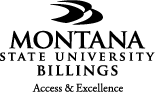 Name: _____________________________________________________________________________ID number:  _______________________E-Mail: ___________________________________________Address: ______________________________________________Phone: ______________________City/State Zip: ______________________________________________________________________Admission Requirements (submit to the ETP Office, COE, Rm. 261, with this application)ADMISSION Candidates may be admitted provisionally only until grades are posted for the semester they are currently enrolled.  With provisional admission, enrollment in restricted education classes is allowed.  Requirements for provisional admission:Although the application may not be complete, enter as much as possible, including all coursework and grades to date.  Advisor and student signatures are required for submission.Do not submit an application until all the required coursework either is completed or will be completed in the current semester you submit your application. Elementary junior field experience requires a valid federal background check and cannot be taken unless fully admitted to the Educator Preparation Program.Plan with your advisor the course of study that will occur to meet admission requirements.  The advisor must approve and initial the course of study in the tables below. Be aware various courses are pre-requisite to other education program coursework. SIGNATURES REQUIRED FOR ADMITTANCE TO EDUCATOR PREPARATION PROGRAMI request permission to study to become a teacher.  I understand the responsibilities of a teacher-in training.  I authorize the Dean of the College and the Department Chair of ETP to furnish to the Educator Preparation Program Committee, advisors, and school district personnel any and all of the information from my academic records.  This information will be reviewed for admission to the Educator Preparation Program and field experience placements.  With my signature I agree to the following policies:Grade Point Average and Licensure RequirementsAfter admission to the Educator Preparation Program (EPP), if the cumulative GPA falls below a 2.65 the candidate reverts back to provisional admission status.  No grade lower than a “C” will be allowed in the teaching major, minor, concentration, professional core, or academic foundations content core.Candidates must meet MSU-Billings, College of Education, Elementary Content licensure requirements: 2.65 GPA in the General Education Core, take the Praxis Elementary Content Knowledge Subject Assessment Exam #5018 and Content Exams in all other Teaching Majors and Minors, and receive a passing score on a field-based assessment during student teaching.Field ExperiencesCandidates must be fully admitted to EPP in order to enroll in the elementary, secondary, graduate, or K-12 junior field experience and/or student teaching.  Candidates are not eligible to student teach until all requirements have been met:Full admission to EPP at point of application for student teaching.All incompletes must be finished and a grade submitted.All GPA requirements must be met the semester prior to student teaching.All required coursework must be completed by the beginning of the student teaching semester.  Candidates may petition the College of Education Appeals Committee the semester prior to student teaching for any exceptions.The Praxis Subject Assessment exam is required for all teaching majors and minors and should be taken prior to student teaching.  A qualifying score is required for licensure eligibility._____________________________________________________________________________________________Student’s Signature						                          	DateAdvisor’s RecommendationI have read, checked the GPA numbers, and evaluated this student’s application and I recommend this student for admission to the Educator Preparation Program at Montana State University – Billings._____________________________________________________________________________________________Education Advisor Signature		     Advisor Printed Name		               DateDepartment Chair’s ApprovalI approve this student’s application for admission to the Educator Preparation Program at Montana State University-Billings._____________________________________________________________________________________________Education Department Chair                  						DateThe Office of Educational Theory and Practice will send candidates official notification of admission to the Educator Preparation Program.College of EducationApplication for Admission:      Educator Preparation Program 				       Undergraduate Elementary or                                                                  Elementary Double MajorAdvisorCandidate’s Teaching MajorCandidate’s Teaching Minor, Concentration or 2nd Major(circle one)ElementaryMost recent copy of all transcripts (unofficial)Date rcvdOffice OnlyCompleted fingerprint card, required payment, Applicants Rights & Consent to Fingerprint, NCPA/VCA Applicants, & notarized Self-Disclosure formsDate rcvdOffice OnlyIf applicable, supplemental self-disclosure form(s) regarding criminal charges, court dispensations, or other disclosures.  Date rcvdOffice OnlyCompletion of a minimum of 45 semester credits Required for admissionMeets 45 Credit Minimum?Advisor InitialsIncluded with the application are the most recent copies of unofficial transcripts from ALL universities or colleges attended. Check HereAdvisor InitialsOverall GPAA minimum cumulative GPA of 2.65 K-8 Elementary Education Content Core GPA (worksheet page 2)A minimum cumulative GPA of 2.65 with no grade lower than a “C”.Professional Core GPA (worksheet page 3)A minimum cumulative GPA of 2.65 with no grade lower than a “C”.K-8 Elementary Education Content Core Licensure RequirementsK-8 Elementary Education Content Core Licensure RequirementsK-8 Elementary Education Content Core Licensure RequirementsK-8 Elementary Education Content Core Licensure RequirementsK-8 Elementary Education Content Core Licensure RequirementsK-8 Elementary Education Content Core Licensure RequirementsCourse IdentificationAll content coursework indicated with a ** is required for admission to the Educator Preparation ProgramAll core content is required for final licensureEquivalent Substitutions                                                         rubric and #or other documentationTermGradeCreditsContentCorePointsEnglishWRIT 101 ** – College Writing I3CommunicationCOMX 111 or 115** -  Intro to Public Speaking or Intro to Interpersonal Communication3MathM 130 **- Mathematics for Elementary Teachers I3M 131 - Mathematics for Elementary Teachers II3Life and Physical Science ****One Science plus accompanying lab required for admission****One Science plus accompanying lab required for admission****One Science plus accompanying lab required for admission****One Science plus accompanying lab required for admission****One Science plus accompanying lab required for admission**SCIN 101 (Life Science) - Integrated Sciences I3SCIN 102  - Integrated Sciences Lab I1SCIN 103 (Physical Science) -  Integrated Sciences II3SCIN 104 -  Integrated Science Lab II 1Social Science and HistoryPSCI 210 or 220 -  Intro to Comparative Government or Intro to American Government3HSTA 101 or 102** – American History I or American History II3Cultural Diversity – Indian Education for AllNASX 105 or 205** - Intro to Native American Studies or Native Americans in Contemporary Society3GPHY 121 -  Human Geography3Fine Arts and HumanitiesMUSI 101 – Enjoyment of Music3ARTZ 102 – Fundamentals of Art for Elementary Teachers2Humanities course3Total Elementary Content Core Credits 39Total CreditsMinimum of 19** Credits Required for AdmissionTotal PointsContent CoreGPAContent CoreGPAProfessional Core RequirementsProfessional Core RequirementsTermGradeCreditsPoints All courses required for admission                                                                                              Course Substitutions:                                                                                         Enter course rubric and #EDU 105  - Education and Democracy3EDU 220 - Human Growth & Development3EDU 220 Lab – Human Growth & Dev. Lab00EDU 221 – Education Psychology & Measurement3EDSP 204 – Introduction to Teaching Exceptional     Learners3HTH 201 – Health Issues for Educators3Total Credits15Total PointsProfessional CoreGPAProfessional CoreGPA